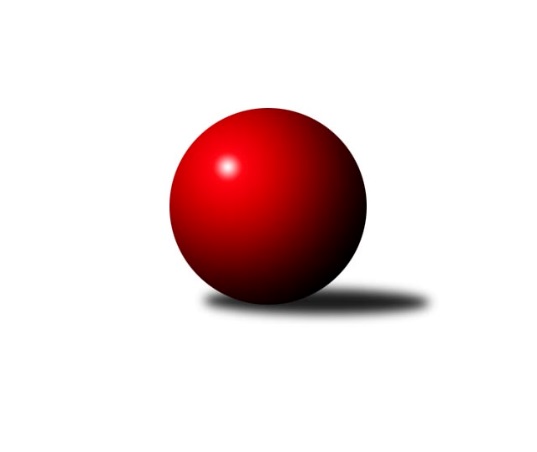 Č.10Ročník 2012/2013	1.12.2012Nejlepšího výkonu v tomto kole: 3276 dosáhlo družstvo: SKK Náchod B3.KLM B 2012/2013Výsledky 10. kolaSouhrnný přehled výsledků:TJ Červený Kostelec 	- KK Hvězda Trnovany B	6:2	3256:3201	14.0:10.0	1.12.Spartak Rokytnice nad Jizerou 	- KK Akuma Kosmonosy 	6:2	3231:3181	13.0:11.0	1.12.SKK Jičín B	- TJ Dynamo Liberec 	7:1	3198:3145	15.5:8.5	1.12.TJ Neratovice 	- TJ Lokomotiva Trutnov 	4:4	3071:3093	9.0:15.0	1.12.TJ Lokomotiva Ústí nad Labem 	- TJ Start Rychnov nad Kněžnou 	6:2	3147:3024	15.0:9.0	1.12.SKK Náchod B	- SK PLASTON Šluknov  	7:1	3276:3231	14.5:9.5	1.12.Tabulka družstev:	1.	TJ Lokomotiva Ústí nad Labem	10	7	1	2	48.0 : 32.0 	128.5 : 111.5 	 3110	15	2.	SKK Jičín B	10	7	0	3	53.0 : 27.0 	140.5 : 99.5 	 3180	14	3.	KK Akuma Kosmonosy	10	7	0	3	50.5 : 29.5 	138.5 : 101.5 	 3219	14	4.	TJ Červený Kostelec	10	7	0	3	45.5 : 34.5 	122.5 : 117.5 	 3145	14	5.	TJ Start Rychnov nad Kněžnou	10	6	0	4	48.0 : 32.0 	116.5 : 123.5 	 3169	12	6.	TJ Dynamo Liberec	10	5	1	4	43.5 : 36.5 	125.0 : 115.0 	 3254	11	7.	SKK Náchod B	10	5	0	5	36.0 : 44.0 	114.5 : 125.5 	 3191	10	8.	Spartak Rokytnice nad Jizerou	10	5	0	5	36.0 : 44.0 	109.5 : 130.5 	 3189	10	9.	TJ Lokomotiva Trutnov	10	2	2	6	36.0 : 44.0 	120.5 : 119.5 	 3190	6	10.	SK PLASTON Šluknov 	10	3	0	7	32.0 : 48.0 	122.5 : 117.5 	 3164	6	11.	TJ Neratovice	10	2	1	7	31.0 : 49.0 	107.5 : 132.5 	 3161	5	12.	KK Hvězda Trnovany B	10	1	1	8	20.5 : 59.5 	94.0 : 146.0 	 3117	3Podrobné výsledky kola:	 TJ Červený Kostelec 	3256	6:2	3201	KK Hvězda Trnovany B	Aleš Nedomlel	142 	 146 	 136 	131	555 	 2:2 	 530 	 133	119 	 138	140	Vratislav Kubita	Štěpán Schuster	135 	 140 	 137 	145	557 	 3:1 	 536 	 142	128 	 133	133	Petr Kubita	Pavel Novák *1	124 	 98 	 132 	102	456 	 1:3 	 492 	 132	120 	 110	130	Ondřej Koblih	Ondřej Mrkos	141 	 158 	 145 	125	569 	 3:1 	 532 	 126	121 	 161	124	Petr Fabian	Jan Adamů	142 	 135 	 146 	147	570 	 2:2 	 585 	 163	155 	 136	131	Martin Bergerhof	Martin Mýl	125 	 139 	 147 	138	549 	 3:1 	 526 	 133	124 	 142	127	Radek Kandlrozhodčí: střídání: *1 od 53. hodu Lukáš JankoNejlepší výkon utkání: 585 - Martin Bergerhof	 Spartak Rokytnice nad Jizerou 	3231	6:2	3181	KK Akuma Kosmonosy 	Petr Janouch	130 	 125 	 138 	140	533 	 2:2 	 539 	 145	136 	 136	122	Radek Tajč	Petr Mařas	125 	 131 	 126 	127	509 	 2:2 	 495 	 134	119 	 132	110	Petr Novák	Zdeněk ml. Novotný st.	120 	 129 	 130 	138	517 	 2:2 	 544 	 160	133 	 128	123	Tomáš Bajtalon	Jakub Stejskal	149 	 157 	 143 	126	575 	 3:1 	 526 	 128	127 	 124	147	Jaroslav Doškář	Slavomír ml. Trepera	166 	 133 	 138 	136	573 	 2:2 	 558 	 131	145 	 154	128	Luboš Beneš	Milan Valášek	136 	 140 	 129 	119	524 	 2:2 	 519 	 114	133 	 137	135	Věroslav Říparozhodčí: Nejlepší výkon utkání: 575 - Jakub Stejskal	 SKK Jičín B	3198	7:1	3145	TJ Dynamo Liberec 	Jan Bína	124 	 112 	 146 	139	521 	 3:1 	 516 	 133	111 	 138	134	Vojtěch Pecina	Pavel Louda	127 	 139 	 141 	136	543 	 3:1 	 515 	 120	128 	 130	137	Dušan Jína	Jaroslav Kříž	148 	 134 	 143 	118	543 	 3:1 	 538 	 124	132 	 130	152	Roman Žežulka	Roman Bureš	130 	 124 	 124 	134	512 	 1.5:2.5 	 528 	 146	121 	 124	137	Josef Zejda ml.	Vladimír Řehák	127 	 119 	 153 	156	555 	 2:2 	 553 	 151	137 	 136	129	Zdeňek Pecina st.rozhodčí: Nejlepší výkon utkání: 555 - Vladimír Řehák	 TJ Neratovice 	3071	4:4	3093	TJ Lokomotiva Trutnov 	Jan Kvapil	129 	 128 	 145 	114	516 	 2:2 	 512 	 132	118 	 140	122	Jaroslav Jeníček	Miroslav Burock	158 	 122 	 116 	116	512 	 1:3 	 510 	 118	140 	 128	124	Michal Vlček	Petr Božka	125 	 145 	 121 	151	542 	 2:2 	 522 	 141	132 	 129	120	Zbyněk Rozsler	Jan Kozák	120 	 132 	 122 	138	512 	 2:2 	 508 	 147	115 	 127	119	Miroslav Kužel	Luděk Uher	113 	 128 	 119 	113	473 	 0:4 	 528 	 130	130 	 128	140	Tomáš Ryšavý	Dušan Plocek	120 	 113 	 142 	141	516 	 2:2 	 513 	 123	142 	 137	111	Karel Kratochvílrozhodčí: Nejlepší výkon utkání: 542 - Petr Božka	 TJ Lokomotiva Ústí nad Labem 	3147	6:2	3024	TJ Start Rychnov nad Kněžnou 	Radek Jalovecký	127 	 126 	 126 	131	510 	 3:1 	 495 	 116	124 	 133	122	Jaroslav Šmejda	Martin st. Zahálka st.	139 	 137 	 140 	130	546 	 3:1 	 499 	 120	109 	 128	142	Vojtěch Šípek	Josef Holub	145 	 155 	 119 	125	544 	 3:1 	 502 	 144	115 	 125	118	Jakub Seniura	Jiří Šípek	145 	 138 	 133 	138	554 	 4:0 	 487 	 134	134 	 117	102	Radek Jung	Josef Rohlena *1	112 	 112 	 114 	134	472 	 1:3 	 512 	 126	130 	 141	115	Martin Čihák	Martin Vrbata	125 	 131 	 132 	133	521 	 1:3 	 529 	 135	134 	 121	139	Dalibor Ksandrrozhodčí: střídání: *1 od 40. hodu Miroslav WedlichNejlepší výkon utkání: 554 - Jiří Šípek	 SKK Náchod B	3276	7:1	3231	SK PLASTON Šluknov  	Milan Gajdoš	131 	 132 	 141 	144	548 	 2.5:1.5 	 536 	 131	124 	 156	125	Jan Koldan	Aleš Tichý	128 	 137 	 163 	133	561 	 3:1 	 536 	 145	124 	 138	129	Antonín Kotrla	Miloš Voleský	139 	 135 	 124 	132	530 	 2:2 	 525 	 122	129 	 131	143	Petr Vajnar	Jan Horn	142 	 131 	 135 	149	557 	 3:1 	 530 	 136	125 	 138	131	Radek Marušák	Tomáš Adamů	138 	 152 	 132 	124	546 	 2:2 	 540 	 139	138 	 114	149	Jan Sklenář	Antonín Baďura *1	119 	 120 	 136 	159	534 	 2:2 	 564 	 150	157 	 131	126	Josef Rubanickýrozhodčí: střídání: *1 od 61. hodu Jiří Doucha st.Nejlepší výkon utkání: 564 - Josef RubanickýPořadí jednotlivců:	jméno hráče	družstvo	celkem	plné	dorážka	chyby	poměr kuž.	Maximum	1.	Luboš Beneš 	KK Akuma Kosmonosy 	561.00	366.1	194.9	2.1	6/6	(603)	2.	Jan Horn 	SKK Náchod B	558.67	368.7	190.0	2.1	4/4	(578)	3.	Vojtěch Pecina 	TJ Dynamo Liberec 	557.08	367.7	189.4	2.4	6/7	(589)	4.	Pavel Louda 	SKK Jičín B	556.43	373.1	183.4	3.9	5/5	(621)	5.	Tomáš Ryšavý 	TJ Lokomotiva Trutnov 	554.50	368.9	185.6	2.5	6/6	(628)	6.	Zdeňek Pecina  st.	TJ Dynamo Liberec 	551.39	363.4	188.0	4.1	7/7	(614)	7.	Miroslav Hanzlík 	TJ Start Rychnov nad Kněžnou 	546.20	352.2	194.0	4.3	5/6	(593)	8.	Dalibor Ksandr 	TJ Start Rychnov nad Kněžnou 	545.84	356.6	189.3	2.9	5/6	(604)	9.	Martin Čihák 	TJ Start Rychnov nad Kněžnou 	544.47	360.0	184.5	2.7	6/6	(611)	10.	Zdeněk ml. Novotný  st.	Spartak Rokytnice nad Jizerou 	544.03	358.2	185.9	2.9	4/4	(600)	11.	Věroslav Řípa 	KK Akuma Kosmonosy 	543.31	356.2	187.1	3.4	6/6	(593)	12.	Dušan Jína 	TJ Dynamo Liberec 	541.70	363.4	178.3	3.5	5/7	(589)	13.	Josef Rubanický 	SK PLASTON Šluknov  	541.50	355.5	186.1	2.6	5/5	(575)	14.	Martin Mýl 	TJ Červený Kostelec 	541.40	357.3	184.1	4.0	5/5	(570)	15.	Jakub Stejskal 	Spartak Rokytnice nad Jizerou 	540.33	356.8	183.5	1.9	4/4	(575)	16.	Martin Vrbata 	TJ Lokomotiva Ústí nad Labem 	540.17	361.9	178.3	3.1	3/4	(600)	17.	Pavel Novák 	TJ Červený Kostelec 	539.88	363.5	176.4	3.6	4/5	(560)	18.	Martin Bergerhof 	KK Hvězda Trnovany B	539.67	355.9	183.7	4.1	5/6	(585)	19.	Dušan Plocek 	TJ Neratovice 	539.25	356.3	183.0	4.0	4/4	(561)	20.	Aleš Tichý 	SKK Náchod B	538.21	354.7	183.5	3.3	4/4	(577)	21.	Miroslav Burock 	TJ Neratovice 	536.79	360.9	175.9	3.9	4/4	(566)	22.	Jaroslav Jeníček 	TJ Lokomotiva Trutnov 	536.42	358.0	178.4	5.0	6/6	(578)	23.	Josef Holub 	TJ Lokomotiva Ústí nad Labem 	535.96	359.8	176.1	3.3	4/4	(552)	24.	Petr Janouch 	Spartak Rokytnice nad Jizerou 	535.93	364.8	171.1	6.6	3/4	(609)	25.	Pavel Říha 	KK Akuma Kosmonosy 	535.58	351.8	183.8	3.0	4/6	(552)	26.	Tomáš Bajtalon 	KK Akuma Kosmonosy 	535.53	357.5	178.1	4.1	5/6	(561)	27.	Josef Zejda  ml.	TJ Dynamo Liberec 	534.71	352.9	181.9	3.0	7/7	(581)	28.	Radek Tajč 	KK Akuma Kosmonosy 	533.50	355.0	178.6	3.9	5/6	(550)	29.	Petr Vajnar 	SK PLASTON Šluknov  	533.40	354.1	179.4	3.5	5/5	(573)	30.	Roman Žežulka 	TJ Dynamo Liberec 	533.29	356.2	177.1	3.8	7/7	(586)	31.	Tomáš Adamů 	SKK Náchod B	532.46	355.4	177.0	4.0	4/4	(558)	32.	Antonín Kotrla 	SK PLASTON Šluknov  	530.70	359.2	171.5	3.9	5/5	(577)	33.	Bohumil Navrátil 	KK Hvězda Trnovany B	530.45	351.3	179.2	3.8	5/6	(575)	34.	Slavomír ml. Trepera 	Spartak Rokytnice nad Jizerou 	530.10	356.9	173.2	4.4	4/4	(573)	35.	Aleš Nedomlel 	TJ Červený Kostelec 	530.10	362.0	168.1	3.0	5/5	(578)	36.	Karel Kratochvíl 	TJ Lokomotiva Trutnov 	529.21	359.5	169.7	4.5	6/6	(569)	37.	Miroslav Kužel 	TJ Lokomotiva Trutnov 	528.92	353.3	175.6	5.1	6/6	(575)	38.	Jan Adamů 	TJ Červený Kostelec 	528.75	361.2	167.6	7.1	4/5	(570)	39.	Tomáš Majer 	SKK Náchod B	528.50	352.1	176.4	5.0	3/4	(573)	40.	Petr Mařas 	Spartak Rokytnice nad Jizerou 	528.50	352.4	176.1	2.5	4/4	(572)	41.	Luděk Uher 	TJ Neratovice 	528.38	348.6	179.8	3.8	4/4	(572)	42.	Radek Jung 	TJ Start Rychnov nad Kněžnou 	528.33	357.9	170.5	4.2	6/6	(601)	43.	Jan Koldan 	SK PLASTON Šluknov  	527.35	360.0	167.4	4.2	5/5	(566)	44.	Jan Kozák 	TJ Neratovice 	527.00	359.8	167.2	4.4	3/4	(568)	45.	Jaroslav Doškář 	KK Akuma Kosmonosy 	526.17	352.9	173.3	3.6	6/6	(556)	46.	Vladimír Řehák 	SKK Jičín B	524.85	346.8	178.1	3.2	4/5	(572)	47.	Michal Vlček 	TJ Lokomotiva Trutnov 	524.50	353.3	171.3	5.5	6/6	(575)	48.	Petr Kubita 	KK Hvězda Trnovany B	524.35	351.3	173.1	4.9	5/6	(565)	49.	Radek Kandl 	KK Hvězda Trnovany B	523.75	348.0	175.8	4.4	4/6	(545)	50.	Jiří Červinka 	TJ Lokomotiva Trutnov 	523.00	350.3	172.8	5.4	4/6	(571)	51.	Josef Rohlena 	TJ Lokomotiva Ústí nad Labem 	522.42	351.1	171.3	2.2	4/4	(546)	52.	Miloš Voleský 	SKK Náchod B	521.29	356.3	165.0	5.5	4/4	(575)	53.	Petr Novák 	KK Akuma Kosmonosy 	520.92	355.0	165.9	4.4	6/6	(561)	54.	Jan Bergerhof 	KK Hvězda Trnovany B	519.80	348.3	171.5	5.9	5/6	(562)	55.	Petr Fabian 	KK Hvězda Trnovany B	519.75	352.3	167.5	7.4	4/6	(563)	56.	Ladislav Šourek 	TJ Lokomotiva Ústí nad Labem 	519.33	353.7	165.7	7.4	3/4	(561)	57.	Vojtěch Šípek 	TJ Start Rychnov nad Kněžnou 	519.20	354.9	164.3	5.4	6/6	(636)	58.	Jaroslav Kříž 	SKK Jičín B	518.95	360.9	158.1	6.3	4/5	(543)	59.	Radek Marušák 	SK PLASTON Šluknov  	518.88	351.9	166.9	3.8	4/5	(551)	60.	Antonín Baďura 	SKK Náchod B	518.56	350.1	168.5	4.1	4/4	(562)	61.	Jan Sklenář 	SK PLASTON Šluknov  	515.45	351.9	163.6	5.6	5/5	(542)	62.	Jiří Šípek 	TJ Lokomotiva Ústí nad Labem 	514.33	350.4	164.0	5.2	4/4	(571)	63.	Vladimír Pavlata 	SKK Jičín B	514.20	358.5	155.7	7.0	5/5	(567)	64.	Ondřej Mrkos 	TJ Červený Kostelec 	514.07	356.6	157.5	4.7	5/5	(575)	65.	Jiří Kapucián 	SKK Jičín B	513.67	344.6	169.1	4.7	4/5	(541)	66.	Martin st. Zahálka  st.	TJ Lokomotiva Ústí nad Labem 	511.50	344.5	167.0	5.2	3/4	(591)	67.	Petr Božka 	TJ Neratovice 	510.40	348.2	162.2	5.1	3/4	(577)	68.	Lukáš Janko 	TJ Červený Kostelec 	509.67	348.6	161.1	5.5	4/5	(541)	69.	Petr Vacek 	TJ Neratovice 	508.50	339.5	169.0	7.8	4/4	(539)	70.	Vratislav Kubita 	KK Hvězda Trnovany B	508.28	348.4	159.9	4.1	6/6	(541)	71.	Ondřej Koblih 	KK Hvězda Trnovany B	507.67	330.4	177.3	8.1	4/6	(541)	72.	Jakub Seniura 	TJ Start Rychnov nad Kněžnou 	503.65	347.4	156.3	7.1	5/6	(576)		Lukáš Jireš 	TJ Dynamo Liberec 	582.50	373.5	209.0	1.5	2/7	(609)		Ladislav ml. Wajsar  ml.	TJ Dynamo Liberec 	576.25	376.5	199.8	3.8	2/7	(591)		Pavel Dušánek 	TJ Start Rychnov nad Kněžnou 	566.00	366.0	200.0	4.5	1/6	(573)		Jan Bína 	SKK Jičín B	561.00	369.7	191.3	2.3	3/5	(582)		Pavel Tryzna 	Spartak Rokytnice nad Jizerou 	546.75	360.0	186.8	3.5	1/4	(566)		Jan Holanec  ml.	TJ Dynamo Liberec 	544.00	367.0	177.0	4.5	2/7	(565)		Milan Gajdoš 	SKK Náchod B	542.60	367.2	175.4	3.8	1/4	(569)		Jan Kvapil 	TJ Neratovice 	540.20	357.9	182.3	4.6	2/4	(554)		Radek Jalovecký 	TJ Lokomotiva Ústí nad Labem 	536.00	359.0	177.0	3.2	1/4	(572)		Agaton Plaňanský  st.	SKK Jičín B	533.33	363.7	169.7	6.4	3/5	(558)		Ladislav st. Wajsar  st.	TJ Dynamo Liberec 	533.00	367.0	166.0	4.3	3/7	(538)		Ladislav Křivka 	SKK Jičín B	532.50	359.5	173.0	3.5	1/5	(535)		Štěpán Schuster 	TJ Červený Kostelec 	526.75	344.3	182.4	2.3	3/5	(562)		Pavel Kříž 	SKK Jičín B	524.17	353.2	171.0	2.5	2/5	(545)		Bohumil Kuřina 	Spartak Rokytnice nad Jizerou 	522.50	346.5	176.0	3.5	2/4	(540)		Zbyněk Rozsler 	TJ Lokomotiva Trutnov 	522.00	366.0	156.0	4.0	1/6	(522)		Zdeněk Novotný  nejst.	Spartak Rokytnice nad Jizerou 	517.50	360.5	157.0	6.0	2/4	(551)		Milan Valášek 	Spartak Rokytnice nad Jizerou 	514.00	351.5	162.5	4.5	2/4	(524)		Roman Bureš 	SKK Jičín B	510.00	347.5	162.5	6.5	1/5	(512)		Zdeněk Babka 	TJ Lokomotiva Trutnov 	510.00	360.0	150.0	5.0	1/6	(510)		Martin Holakovský 	TJ Start Rychnov nad Kněžnou 	508.00	345.0	163.0	8.0	1/6	(508)		Jaroslav Šámal 	TJ Dynamo Liberec 	504.00	357.0	147.0	14.0	1/7	(504)		Jiří Brumlich 	SKK Jičín B	499.00	347.0	152.0	9.0	1/5	(499)		Jaroslav Jusko 	TJ Lokomotiva Trutnov 	498.00	332.0	166.0	6.0	1/6	(498)		Miroslav Wedlich 	TJ Lokomotiva Ústí nad Labem 	497.00	331.5	165.5	4.5	2/4	(509)		Jaroslav Šmejda 	TJ Start Rychnov nad Kněžnou 	495.00	352.0	143.0	9.0	1/6	(495)		René Hemerka 	SK PLASTON Šluknov  	494.50	337.0	157.5	4.0	2/5	(508)		Miloš Hofman 	SKK Náchod B	491.00	317.0	174.0	3.0	1/4	(491)		Jan Mařas 	Spartak Rokytnice nad Jizerou 	489.50	334.0	155.5	9.0	2/4	(499)		Petr Šteiner 	TJ Neratovice 	489.00	329.0	160.0	4.0	1/4	(489)		Petr Gálus 	TJ Start Rychnov nad Kněžnou 	472.00	304.0	168.0	8.0	1/6	(472)Sportovně technické informace:Starty náhradníků:registrační číslo	jméno a příjmení 	datum startu 	družstvo	číslo startu
Hráči dopsaní na soupisku:registrační číslo	jméno a příjmení 	datum startu 	družstvo	Program dalšího kola:11. kolo8.12.2012	so	10:00	TJ Start Rychnov nad Kněžnou  - TJ Červený Kostelec 	8.12.2012	so	10:00	TJ Dynamo Liberec  - TJ Lokomotiva Ústí nad Labem 	8.12.2012	so	10:00	TJ Lokomotiva Trutnov  - Spartak Rokytnice nad Jizerou 	8.12.2012	so	13:30	KK Akuma Kosmonosy  - SKK Jičín B	8.12.2012	so	14:00	SK PLASTON Šluknov   - TJ Neratovice 	8.12.2012	so	14:00	KK Hvězda Trnovany B - SKK Náchod B	Nejlepší šestka kola - absolutněNejlepší šestka kola - absolutněNejlepší šestka kola - absolutněNejlepší šestka kola - absolutněNejlepší šestka kola - dle průměru kuželenNejlepší šestka kola - dle průměru kuželenNejlepší šestka kola - dle průměru kuželenNejlepší šestka kola - dle průměru kuželenNejlepší šestka kola - dle průměru kuželenPočetJménoNázev týmuVýkonPočetJménoNázev týmuPrůměr (%)Výkon2xMartin BergerhofTrnovany B5852xMartin BergerhofTrnovany B108.475851xJakub StejskalRokytnice5751xJakub StejskalRokytnice107.955751xSlavomír ml. TreperaRokytnice5731xSlavomír ml. TreperaRokytnice107.575731xJan AdamůČ. Kostelec5703xVladimír ŘehákJičín B106.595552xOndřej MrkosČ. Kostelec5692xJiří ŠípekLok. Ústí n/L.106.335541xJosef RubanickýŠluknov5642xZdeňek Pecina st.Dyn. Liberec106.2553